С нового учебного года на территории Тамбовской области будет введен сертификат дополнительного образования 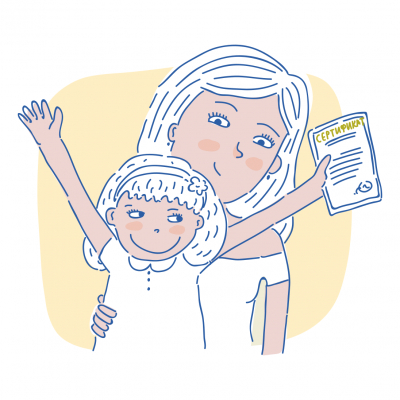 Уважаемые родители!С нового учебного года на территории Тамбовской области будет введен сертификат дополнительного образования.Сертификат служит официальным подтверждением возможности каждого ребёнка учиться в кружках и секциях дополнительного образования за счёт бюджета.Важно помнить, что введение сертификата не повлияет на доступность дополнительного образования. Вы и ваши дети самостоятельно определите для себя не менее трех подходящих программ обучения, а при наличии свободных мест, Ваш ребенок может быть зачислен в большее количество кружков, секций и творческих объединений. Мы рассчитываем, что введение сертификата позволит поддерживать, в первую очередь, те программы, которые будут пользоваться популярностью у Ваших детей.С помощью специального навигатора дополнительного образования (https://tambov.pfdo.ru/) Вы сможете не только записаться на желаемые образовательные программы, но и отследить полученные услуги, а также оценить их.Уважаемые родители, просим Вас не беспокоиться о том, сможет ли Ваш ребенок своевременно получить сертификат. Выдача сертификатов будет продолжена и после 1 сентября. Образовательные организации Гавриловкого района окажут всю необходимую помощь.При возникновении вопросов получения и использования сертификата Вы можете обратиться на горячую линию управления образования и науки области по телефону: (4752)79-23-81 или связаться с региональным оператором программного навигатора системы дополнительного образования детей Тамбовской области: 8(953) 709-87-42., а так же получить консультацию в отделе образования администрации по адресу : с Гавриловка- 2 , ул Советская , д 23, уполномоченную организацию по выдаче сертификатов МБОУ 2 – Гавриловскаясош_ телефон 8475515 35-40 , по адресу с Гавриловка -2 , ул Школьная , д 3телефон 847551 32-7-73